ЧЕРКАСЬКА МІСЬКА РАДА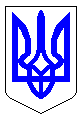 ЧЕРКАСЬКА МІСЬКА РАДАВИКОНАВЧИЙ КОМІТЕТРІШЕННЯВід 10.06.2019 № 631Про дозвіл на видачу ордерівфізичним та юридичним особамна видалення аварійних, фаутнихта сухостійних деревВідповідно до п. 7 статті 30 Закону України «Про місцеве самоврядування в Україні», статті 28 Закону України «Про благоустрій населених пунктів», п.п. 2 п. 2 Порядку видалення дерев, кущів, газонів і квітників у населених пунктах, затвердженого постановою Кабінету Міністрів України від 01.08.2006 № 1045, згідно з Правилами утримання зелених насаджень у населених пунктах України, затверджених наказом Міністерства будівництва, архітектури та житлово-комунального господарства України від 10.04.2006 № 105, враховуючи пропозиції комісії для обстеження зелених насаджень, виконавчий комітет Черкаської міської радиВИРІШИВ:Доручити голові комісії для обстеження зелених насаджень 
Гусаченку В.В. видати ордери фізичним та юридичним особам на видалення аварійних, фаутних та сухостійних дерев на території міста відповідно до акту від 11-29.05.2019 № 10.Фізичним та юридичним особам роботи із видалення дерев замовляти у спеціалізованих підприємствах міста, які укомплектовані спеціальною технікою та механізмами, кваліфікованими спеціалістами, відповідно до пункту 5.8 Правил утримання зелених насаджень у населених пунктах України та укласти договір на проведення утилізації відходів деревини.Контроль за виконанням рішення покласти на заступника міського голови з питань діяльності виконавчих органів ради Бордунос Л.І. Міський голова								   А.В. Бондаренко   А К Т  № 10обстеження зелених насаджень, що підлягають видаленнюм. Черкаси									          11-29.05.2019 р.Комісія, призначена рішенням виконавчого комітету Черкаської міської ради від 02.06.2009 № 664 зі змінами, в складі:Обстеження зелених насаджень пов'язано з видаленням зелених насаджень у зв`язку з аварійним та сухостійним станомЗелені насадження, що підлягають видаленнюРазом підлягає знесенню 320 дерев, _-_ кущів.Всього видаляється:Дерев __320___одиницьКущів___-____одиницьГазонів_________-________ гаКвітників______-_________м2Видалення зелених насаджень проводиться без сплати відновлювальної вартості відповідно до п. 6 Порядку видалення дерев, кущів, газонів та квітників, затвердженого Постановою КМУ від 01.08.2006 р. № 1045.3. Зелені насадження, що залишаються на місці в межахвідведеної під забудову ділянкиРазом залишається на місці:Дерев __________________шт.Кущів__________________шт.Газонів_________________ гаКвітників_______________м2Скорочення:НПУ – дерева, пошкоджені через несприятливі погодні умови;НУ – дерева всохли чи набули аварійності в результаті неналежного утримання;ДБН – дерева ростуть з порушенням ДБН, загрожують інженерним мережам;ПСПР – дерева пошкоджені до ступеня припинення (неприпинення) росту;ВМ – дерева, що досягли вікової межі;Ф – фаутні дерева, з дуплами, уражені хворобами та шкідниками;АН – аварійно-нахилені дерева, можливе падіння чи обламування гілля.ВИСНОВОК КОМІСІЇ:	Департаменту житлово-комунального комплексу підготувати проект рішення МВК «Про видалення дерев», на підставі якого видати ордер. Примітка: роботи по видаленню зелених насаджень виконуються спеціалізованим підприємством тільки на підставі ордера, виданого департаментом житлово-комунального комплексу.               (підпис та ПІБ представника Держекоінспекції Центрального округу)Голова комісії:Гусаченко В.В.- начальник відділу екології департаменту житлово-комунального комплексу Черкаської міської ради, голова комісіїЧлени комісії:Бакум О.М.- заступник начальника відділу екології департаменту житлово-комунального комплексу Черкаської міської ради, заступник голови комісіїПредставник заявника:Пшенічнікова А.Б.- в.п. головного спеціаліста відділу екології департаменту житлово-комунального комплексу Черкаської міської ради, секретар комісії Регурецький Р.М.- головний спеціаліст управління інспектування Черкаської міської радиМалашова О.В.- головний спеціаліст відділу містобудівного кадастру та ГІС управління планування та архітектури департаменту архітектури та містобудування Черкаської міської ради- представник Державної екологічної інспекції Центрального округу№з/падресавид зелених насадженьВисота (м)вік (рік)діаметр стовбуракількістьЯкісний стан зелених насаджень , причини аварійностіпідлягають знесеннюпідлягають пересаджуванню12345678910вул. Сурікова, 32, в/чтополя20501404авар., ВМвидаленовул. Сурікова, 32, в/чтополя20501601авар., ВМвидаленовул. Сурікова, 32, в/чтополя20501202авар., ВМвидаленовул. Сурікова, 32, в/чтополя20501561авар., ВМвидаленовул. Сурікова, 32, в/чтополя20501082авар., ВМвидаленовул. Сурікова, 32, в/чтополя20501241авар., ВМвидаленовул. Сурікова, 32прилегла тер. до в/чтополя2045681авар., ВМвидаленовул. Сурікова, 32прилегла тер. до в/чтополя2045641авар., ВМвидаленовул. Сурікова, 32прилегла тер. до в/чтополя2045921авар., ВМвидаленовул. Сурікова, 32прилегла тер. до в/чтополя2045401авар., НПУвидаленозлам.вул. Сурікова, 32прилегла тер. до в/чтополя2045561авар., ВМвидаленовул. Сурікова, 32прилегла тер. до в/чтополя2045521авар., ВМвидаленовул. Сурікова, 32прилегла тер. до в/чтополя2045761авар., ВМвидаленовул. Сурікова, 32прилегла тер. до в/чклен1340401авар., НПУвидаленозлам.вул. Сурікова, 32прилегла тер. до в/чклен134048, 441авар., Фвидаленовул. Олени Теліги, 4обл. дитяча лікарнятополя1540481авар., ДБН, АНвидаленнявул. Олени Теліги, 4обл. дитяча лікарнятополя1540442авар., ДБН, АНвидаленнявул. Олени Теліги, 4обл. дитяча лікарнятополя1540401авар., ДБН, АНвидаленнявул. Олени Теліги, 4обл. дитяча лікарнятополя1540521авар., ДБН, АНвидаленнявул. Благовісна, 148  дит. поліклінікаклен1440441авар., АНвидаленнявул. Благовісна, 148  дит. поліклінікаклен1440481авар., АНвидаленнявул. Благовісна, 148  дит. поліклінікаклен1440561авар., Фвидаленнявул. Благовісна, 148  дит. поліклінікаклен1440641авар., Фвидаленнявул. Благовісна, 148  дит. поліклінікаабрикоса740401авар., ВМвидаленнявул. Благовісна, 148  дит. поліклінікабереза1340401авар., сухов.видаленнявул. Б. Хмельницького, 118 ЗОШ № 12береза1437441авар., АНвидаленнявул. Б. Хмельницького, 118 ЗОШ № 12береза1437321авар., АНвидаленнявул. Б. Хмельницького, 118 ЗОШ № 12гледичія1637961авар., Фвидаленнявул. Б. Хмельницького, 118 ЗОШ № 12горобина830321авар., сухов.видаленнявул. Б. Хмельницького, 118 ЗОШ № 12шовковиця83740,36,361авар., Фвидаленнявул. Б. Хмельницького, 118 ЗОШ № 12липа1220241авар., Ф, ДБНвидаленнявул. Б. Хмельницького, 118 ЗОШ № 12черемха930361авар., Фвидаленнявул. Б. Хмельницького, 118 ЗОШ № 12абрикоса840521авар., Фвидаленнявул. Б. Хмельницького, 118 ЗОШ № 12туя515241авар., НПУвидаленнявпаловул. Б. Хмельницького, 118 ЗОШ № 12туя515121авар., НПУвидаленнявпаловул. Б. Хмельницького, 118 ЗОШ № 12туя5158, 81авар., НПУвидаленнявпаловул. Б. Хмельницького, 118 ЗОШ № 12верба645801авар., Фвидаленнявул. Б. Хмельницького, 118 ЗОШ № 12абрикоса830281сухост., НПУвидаленнявул. Б. Хмельницького, 118 ЗОШ № 12береза820121сухост., НПУвидаленнявул. Нарбутівська біля№ 15черешня1030241сухост., НПУвидаленовул. Свято-Макаріївська – вул. Максима Залізняка тополя1020201авар., ПСПРвидаленоДТПвул. Благовісна –вул. Митницькакаштан1440481сухост., НПУвидаленнявул. Митницька, 10яблуня725201сухост., НПУвидаленовул. Митницька, 10яблуня725361сухост., НПУвидаленовул. Чехова, 103вишня525321авар., НПУвидаленовпаловул. Чехова, 103абрикоса735361авар., АНвидаленовпаловул. Чехова, 103яблуня625281авар., Фвидаленовпаловул. Святотроїцька, 68 Перша міська гімназія каштан1435361авар., Фвидаленнявул. Святотроїцька, 68 Перша міська гімназія клен1435481авар., Фвидаленнявул. Святотроїцька, 68 Перша міська гімназія яблуня735401авар., Фвидаленнявул. Святотроїцька, 68 Перша міська гімназія абрикоса735281авар., Фвидаленнявул. Святотроїцька, 68 Перша міська гімназія клен1435441авар., НПУвидаленнявул. Святотроїцька, 68 Перша міська гімназія туя615121сухост., НПУвидаленнявул. Святотроїцька, 68 Перша міська гімназія каштан1435441авар., Фвидаленнявул. Святотроїцька, 68 Перша міська гімназія яблуня325323сухост., НПУвидаленовул. Святотроїцька, 68 Перша міська гімназія горіх1025302сухост., НПУвидаленовул. Святотроїцька, 68 Перша міська гімназія горобина720252сухост., НПУвидаленовул. Святотроїцька, 68 Перша міська гімназія туя210101сухост., НПУвидаленовул. Гагаріна біля пляжу Казбетський акація41581авар., ПСПРвидаленняДТПвул. Гагаріна біля пляжу Казбетський акація415101сухост., ПСПРвидаленняДТПвул. Максима Залізняка, 77абрикоса415121сухост., НПУвидаленнявул. Максима Залізняка, 77горіх1335361сухост., НПУвидаленнявул. Б. Хмельницького, 31горіх935361сухост., НПУвидаленнябульв. Шевченка – вул. Кривалівськаберест1435841авар., Фвидаленнябульв. Шевченка – вул. Кривалівськалипа1035361авар., Фвидаленнявул. Митницька, 10 прибуд. тер.берест14401081авар., Фвидаленнябульв. Шевченка, 335 прибуд. тер.тополя17451081авар., ВМвидаленняпух.вул. Б. Вишневецького – бульв. Шевченка, 218тополя840521сухост., НПУвидаленнявул. Надпільна, 565 у дворі приват. домовол.шовковиця1445601авар., Ф, АН, ВМвидаленнявул. С. Амброса, 7 вздовж дорогикаштан1335402авар., Фвидаленнявул. С. Амброса, 7 вздовж дорогикаштан1335442авар., Фвидаленнявул. С. Амброса, 7 вздовж дорогикаштан1335362авар., Фвидаленнявул. С. Амброса, 7 вздовж дорогиабрикоса420241авар., Фвидаленнявул. Чигиринська, 60 АЗСтополя340961авар., НПУвидаленнявул. Смілянська, 108 прилегла тер.тополя17401121авар., Фвидаленнявул. Смілянська, 108 прилегла тер.клен1027241авар., Фвидаленняз’їзд з вул. Лісова Просіка до вул. Сумгаїтської береза1333321сухост., НПУвидаленняз’їзд з вул. Лісова Просіка до вул. Сумгаїтської береза1333361сухост., НПУвидаленняз’їзд з вул. Лісова Просіка до вул. Сумгаїтської клен1440561сухост., НПУвидаленнявул. Східна, 4липа1335401сухост., НПУвидаленнявул. Східна, 4 прилегла тер.тополя1745962авар., ВМвидаленнявул. Східна, 4 прилегла тер.тополя1745842авар., ВМвидаленнявул. Східна, 4 прилегла тер.тополя1745921авар., ВМвидаленнявул. Східна, 4 прилегла тер.тополя1745762авар., ВМвидаленнявул. Східна, 4 прилегла тер.тополя1740681авар., сухов.видаленнявул. Східна, 4 прилегла тер.тополя1740561авар., сухов.видаленнявул. Східна, 4 прилегла тер.тополя1740481авар., сухов.видаленнявул. Геронимівська, 5/7сосна2060401сухост., НПУвидаленозлам.вул. Героїв Дніпра –вул. Козацькаакація715161авар., АНвидаленовиверн. з корін.вул. Героїв Дніпра –вул. Козацькатополя1015205авар.видаленопух.вул. Героїв Дніпра –вул. Козацькатополя1015241авар.видаленопух.вул. Героїв Дніпра –вул. Козацькатополя1012168авар.видаленопух.вул. Героїв Дніпра –вул. Козацькатополя1020281авар.видаленопух.вул. Героїв Дніпра –вул. Козацькатополя1010122авар.видаленопух.вул. Б. Вишневецького, 68ТОВ «Експресбудінвест»каштан1540481сухост., НПУвидаленнявул. Б. Вишневецького, 68ТОВ «Експресбудінвест»каштан1540401сухост., НПУвидаленнявул. Б. Вишневецького, 68ТОВ «Експресбудінвест»тополя1745921авар., ВМвидаленнявул. Б. Вишневецького, 68ТОВ «Експресбудінвест»тополя1745961авар., ВМвидаленнявул. Б. Вишневецького, 68ТОВ «Експресбудінвест»тополя1740481авар.видаленняпух.вул. Б. Вишневецького, 68ТОВ «Експресбудінвест»тополя1740562авар.видаленняпух.вул. Б. Вишневецького, 68ТОВ «Експресбудінвест»тополя1740641авар.видаленняпух.вул. Б. Вишневецького, 68ТОВ «Експресбудінвест»тополя1740563авар.видаленнявул. Б. Вишневецького, 68ТОВ «Експресбудінвест»тополя1740521авар.видаленняпух.вул. Б. Вишневецького, 68ТОВ «Експресбудінвест»тополя1740483авар.видаленнявул. Б. Вишневецького, 68ТОВ «Експресбудінвест»тополя1740401авар.видаленнявул. Б. Вишневецького, 68ТОВ «Експресбудінвест»тополя1740443авар.видаленнявул. Б. Вишневецького, 68ТОВ «Експресбудінвест»тополя1740602авар.видаленнявул. Б. Вишневецького, 68ТОВ «Експресбудінвест»клен1340521авар.видаленнявул. Б. Вишневецького, 68ТОВ «Експресбудінвест»клен1340561авар.видаленнявул. Б. Вишневецького, 68ТОВ «Експресбудінвест»акація1440681авар., НПУвидаленнярозчах.вул. Б. Вишневецького, 68ТОВ «Експресбудінвест»акація1440641авар., АНвидаленнявул. Б. Вишневецького, 68ТОВ «Експресбудінвест»акація1445801авар., Ф, ВМвидаленнявул. Б. Вишневецького, 68ТОВ «Експресбудінвест»акація1440641суховер., Фвидаленнявул. Б. Вишневецького, 68ТОВ «Експресбудінвест»акація1240521сухост., НПУвидаленняпросп. Хіміків, 12 ТОВ «Фірма «Меркс»тополя1745961авар., Фвидаленняпросп. Хіміків, 12 ТОВ «Фірма «Меркс»тополя1745961авар.видаленняпух.просп. Хіміків, 12 ТОВ «Фірма «Меркс»тополя1745921авар., ВМвидаленняпросп. Хіміків, 12 ТОВ «Фірма «Меркс»тополя17451041авар., ВМвидаленняпух.просп. Хіміків, 12 прилегла тер.тополя17501601авар., ВМвидаленняпух.просп. Хіміків, 12 прилегла тер.тополя1750961авар., ВМвидаленняпух.просп. Хіміків, 12 прилегла тер.тополя1750881авар., ВМвидаленняпух.просп. Хіміків, 12 прилегла тер.тополя17501801авар., ВМвидаленняпух.вул. Смілянська, 164/7ТОВ «Раніон»клен1445761сухост., НПУвидаленнявул. Смілянська, 164/7ТОВ «Раніон»клен1445841суховер., НПУвидаленнявул. Смілянська, 164/7ТОВ «Раніон»клен14451201суховер., НПУвидаленнявул. Смілянська, 164/7ТОВ «Раніон»клен1030281сухост., НПУвидаленнявул. Смілянська, 164/7ТОВ «Раніон»тополя1745641авар., ВМвидаленнявул. Смілянська, 164/7ТОВ «Раніон»тополя1745564авар., ВМвидаленняпух.вул. Смілянська, 164/7ТОВ «Раніон»тополя1440481авар., Фвидаленнявул. Смілянська, 164/7ТОВ «Раніон»тополя1645881сухост., НПУвидаленнявул. В. Чорновола, 156/4 прибуд. тер.клен1135361авар., Фвидаленнявул. В. Чорновола, 29 (біля кіоску «Хозяюшка» за парканом)клен340641авар.. НПУвидаленнязлам.вул. Ціолковського, 5/1сосна2070601авар.,АН,суховвидаленнявул. Сумгаїтська ЗГТ навпроти заводу «Богдан»тополя1745762авар., ВМвидаленнявул. Сумгаїтська ЗГТ навпроти заводу «Богдан»тополя1745841авар., ВМвидаленнявул. Сумгаїтська ЗГТ навпроти заводу «Богдан»тополя1745961авар., ВМвидаленнявул. Сумгаїтська ЗГТ навпроти заводу «Богдан»тополя17451121авар., ВМвидаленнявул. Сумгаїтська ЗГТ навпроти заводу «Богдан»тополя1745801авар., ВМвидаленнявул. Сумгаїтська ЗГТ навпроти заводу «Богдан»тополя1745881авар., ВМвидаленнявул. Мечнікова, 25 кардіоцентрсосна2060481сухост., НПУвидаленнявул. Мечнікова, 25 кардіоцентрсосна2060561сухост., НПУвидаленнявул. Мечнікова, 25 кардіоцентрсосна2060521авар., НПУвидаленнязлам.вул. Мечнікова, 25 кардіоцентрсосна2060321авар., НПУвидаленнязлам.вул. Мечнікова, 25 кардіоцентрсосна2060281сухост., НПУвидаленнявул. Мечнікова, 25 кардіоцентрсосна2060601авар., НПУвидаленнязлам.вул. Мечнікова, 25 кардіоцентрсосна2060561авар., АНвидаленнянависло над генераторомвул. Пахарів Хутір санаторій «Пролісок»горобина720201авар., Фвидаленнявул. Пахарів Хутір санаторій «Пролісок»шовковиця830281авар., Фвидаленнявул. Пахарів Хутір санаторій «Пролісок»шовковиця830401авар., Фвидаленнявул. Пахарів Хутір санаторій «Пролісок»абрикоса620241авар., Фвидаленнявул. Пахарів Хутір санаторій «Пролісок»абрикоса830401авар., Фвидаленнявул. Пахарів Хутір санаторій «Пролісок»абрикоса830481авар., НПУвидаленнярозчах.вул. Пахарів Хутір санаторій «Пролісок»горіх21081сухост., НПУвидаленнявул. Пахарів Хутір санаторій «Пролісок»вишня630321сухост., НПУвидаленнявул. Пахарів Хутір санаторій «Пролісок»шовковиця1040481авар., Фвидаленнявул. Пахарів Хутір санаторій «Пролісок»черемха620201сухост., НПУвидаленнявул. Пахарів Хутір санаторій «Пролісок»горобина520122сухост., НПУвидаленнявул. Пахарів Хутір санаторій «Пролісок»горобина520121сухост., НПУвидаленовул. Пахарів Хутір санаторій «Пролісок»горобина520161сухост., Фвидаленнявул. Пахарів Хутір санаторій «Пролісок»вишня525281авар., АНвидаленнявул. Надпільна, 212 сквер «Соборний»берест1440401авар., сухов.видаленнявул. Надпільна, 212 сквер «Соборний»берест1230281авар., сухов.видаленнявул. Надпільна, 212 сквер «Соборний»берест123028, 281сухост., НПУвидаленнявул. Надпільна, 212 сквер «Соборний»берест1020201сухост., НПУвидаленнявул. Надпільна, 212 сквер «Соборний»клен1440761авар., Фвидаленнявул. Надпільна, 212 сквер «Соборний»клен1440481авар., Фвидаленнявул. Надпільна, 212 сквер «Соборний»клен1440322авар., Фвидаленнявул. Надпільна, 212 сквер «Соборний»клен1440362сухост., НПУвидаленнявул. Надпільна, 212 сквер «Соборний»клен1440401сухост., НПУвидаленнявул. Надпільна, 212 сквер «Соборний»клен1130241авар., сухов.видаленнявул. Надпільна, 212 сквер «Соборний»клен1440481сухост., НПУвидаленнявул. Надпільна, 212 сквер «Соборний»клен820161сухост., НПУвидаленнявул. Надпільна, 212 сквер «Соборний»клен820201сухост., НПУвидаленнявул. Надпільна, 212 сквер «Соборний»акація15451401авар., Фвидаленнявул. Надпільна, 212 сквер «Соборний»акація1235321авар., сухов.видаленнявул. Надпільна, 212 сквер «Соборний»акація1545802авар., сухов., Фвидаленнявул. Надпільна, 212 сквер «Соборний»акація1535401сухост., НПУвидаленнявул. Надпільна, 212 сквер «Соборний»акація1540521сухост., НПУвидаленнявул. Надпільна, 212 сквер «Соборний»акація1545961авар., Фвидаленнявул. Надпільна, 212 сквер «Соборний»акація1545801авар., Фвидаленнявул. Надпільна, 212 сквер «Соборний»акація1545961сухост., НПУвидаленнявул. Надпільна, 212 сквер «Соборний»акація1545841сухост., АНвидаленнявул. Надпільна, 212 сквер «Соборний»акація1535363сухост., НПУвидаленнявул. Надпільна, 212 сквер «Соборний»акація1530281сухост., НПУвидаленнявул. Надпільна, 212 сквер «Соборний»акація1535403сухост., НПУвидаленнявул. Надпільна, 212 сквер «Соборний»акація1540443сухост., НПУвидаленнявул. Надпільна, 212 сквер «Соборний»акація1540482сухост., НПУвидаленнявул. Надпільна, 212 сквер «Соборний»акація1545881авар., Фвидаленнявул. Надпільна, 212 сквер «Соборний»липа1025204сухост., НПУвидаленнявул. Надпільна, 212 сквер «Соборний»липа1025243сухост., НПУвидаленнявул. Надпільна, 212 сквер «Соборний»липа1025243авар., суховер.видаленнявул. Надпільна, 212 сквер «Соборний»липа1025203авар., сухов.видаленнявул. Надпільна, 212 сквер «Соборний»липа1035329сухост., НПУвидаленнявул. Надпільна, 212 сквер «Соборний»липа1040403сухост., НПУвидаленнявул. Надпільна, 212 сквер «Соборний»липа1040441авар., суховер.видаленнявул. Надпільна, 212 сквер «Соборний»липа720162сухост., НПУвидаленнявул. Надпільна, 212 сквер «Соборний»липа1135362сухост., НПУвидаленнявул. Надпільна, 212 сквер «Соборний»липа1030288сухост., НПУвидаленнявул. Надпільна, 212 сквер «Соборний»ясен1230241сухост., НПУвидаленнявул. Надпільна, 212 сквер «Соборний»каштан1240402сухост., НПУвидаленнявул. Надпільна, 212 сквер «Соборний»каштан1030241сухост., НПУвидаленнявул. Надпільна, 212 сквер «Соборний»тополя1540521авар., АНвидаленнявул. Надпільна, 212 сквер «Соборний»катальпа1027281сухост., НПУвидаленнявул. Надпільна, 212 сквер «Соборний»катальпа1027241сухост., НПУвидаленнявул. Надпільна, 212 сквер «Соборний»катальпа1027201сухост., НПУвидаленнявул. Надпільна, 212 сквер «Соборний»абрикоса840402сухост., НПУвидаленнявул. Надпільна, 212 сквер «Соборний»в’яз1230321сухост., НПУвидаленнявул. Надпільна, 212 сквер «Соборний»тополя1745601сухост., НПУвидаленнявул. Надпільна, 212 сквер «Соборний»тополя1745521сухост., НПУвидаленнявпаловул. Надпільна, 212 сквер «Соборний»тополя1745561сухост., НПУвидаленнявул. Надпільна, 212 сквер «Соборний»тополя1745601авар.,  Фвидаленнявул. Надпільна, 212 сквер «Соборний»тополя1745681авар., Фвидаленнявул. Надпільна, 212 сквер «Соборний»акація1445601авар., Фвидаленнявул. Надпільна, 212 сквер «Соборний»сосна2035241сухост., НПУвидаленнявул. Надпільна, 212 сквер «Соборний»верба10451241авар., НПУвидаленнязлам.вул. Надпільна, 212 сквер «Соборний»ялина825201сухост., НПУвидаленнявул. Надпільна, 212 сквер «Соборний»тополя1535321авар., НПУвидаленнязлам.вул. Надпільна, 212 сквер «Соборний»ясен1550521сухост., НПУвидаленнявул. Надпільна, 212 сквер «Соборний»ясен15652121авар., Фвидаленнягоріловул. Надпільна, 212 сквер «Соборний»в’яз1340481сухост., НПУвидаленнявул. Надпільна, 212 сквер «Соборний»каштан1030201сухост., НПУвидаленнявул. Надпільна, 212 сквер «Соборний»каштан1130281сухост., НПУвидаленнявул. Надпільна, 212 сквер «Соборний»каштан1130321сухост., НПУвидаленнявул. Надпільна, 212 сквер «Соборний»абрикоса840441сухост., Фвидаленнявул. Надпільна, 212 сквер «Соборний»шовковиця1040401авар., суховер.видаленнявул. Мечнікова на тер. санаторію «Сосновий бір»сосна2060361авар., НПУвидаленнявпаловул. Благовісна біля Пушкінського кладовища береза1235321сухост., НПУвидаленнявул. Благовісна біля Пушкінського кладовища береза1235361сухост., НПУвидаленнявул. Лісова Просіка транспортна розв’язка  береза1235321сухост., НПУвидаленнявул. Лісова Просіка транспортна розв’язка  акація620161сухост., НПУвидаленнявул. Лісова Просіка транспортна розв’язка  акація820241сухост., НПУвидаленнявул. Лісова Просіка транспортна розв’язка  береза1235361сухост., НПУвидаленнявул. Лісова Просіка транспортна розв’язка  береза1130281сухост., НПУвидаленнявул. Гагаріна між Казбетським пляжем та яхтклубомобліпиха520161сухост., НПУвидаленнявул. Гагаріна між Казбетським пляжем та яхтклубомобліпиха520201сухост., НПУвидаленнявул. Смілянська (біля стадіону)липа1135361авар., НПУвидаленнярозчах.вул. Гетьмана Сагайдачного – вул. Б. Хмельницького тополя1440481сухост., НПУвидаленнявул. Бидгощська, 40липа1240441авар., НПУвидаленорозчах.вул. Гоголя, 156абрикоса740481сухост., НПУвидаленняВСЬОГО:ВСЬОГО:ВСЬОГО:ВСЬОГО:ВСЬОГО:320320320320№з/пвид зелених насадженьВисота мвік (рік)діаметр стовбура на висоті 1,3 метра від землікількістьякісний стан зелених насаджень (хороший, задовільний, незадовільний)1234567Голова комісії:______________Гусаченко В.В.Члени комісії:______________Бакум О.М.______________Пшенічнікова А.Б.______________Регурецький Р.М.______________Малашова О.В._____________________________________